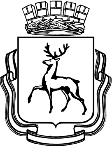 АДМИНИСТРАЦИЯ ГОРОДА НИЖНЕГО НОВГОРОДАП О С Т А Н О В Л Е Н И ЕВ соответствии со статьей 52 Устава города Нижнего Новгорода, решением городской Думы от 19.12.2023 № 288 «О внесении изменений в решение городской Думы города Нижнего Новгорода от 14.12.2022 № 265 «О бюджете города Нижнего Новгорода на 2023 год и на плановый период 2024—2025 годов», решением городской Думы от 13.12.2023 № 273 «О бюджете города Нижнего Новгорода на 2024 год и на плановый период 2025-2026 годов», постановлением администрации города Нижнего Новгорода от 08.04.2014 № 1228 «Об утверждении Порядка разработки, реализации и оценки эффективности муниципальных программ города Нижнего Новгорода и Методических рекомендаций по разработке и реализации муниципальных программ города Нижнего Новгорода» администрация города Нижнего Новгорода постановляет:1. Внести в муниципальную программу «Развитие форм общественного самоуправления, социальной активности населения, межнационального и межконфессионального взаимодействия в городе Нижнем Новгороде» на 2023 - 2028 годы, утвержденную постановлением администрации города Нижнего Новгорода от 27.12.2022 № 7146, следующие изменения:1.1. Изложить раздел 1 «Паспорт программы» в редакции согласно приложению № 1 к настоящему постановлению.1.2. Изложить таблицу 1 «Сведения о целевых индикаторах программ» подраздела 2.4 раздела 2 в редакции согласно приложению № 2 к настоящему постановлению.1.2. Изложить таблицу 4 «Ресурсное обеспечение реализации программы за счет средств бюджета города Нижнего Новгорода» подраздела 2.7 раздела 2 в редакции согласно приложению № 3 к настоящему постановлению.1.3. Изложить пункт 3.1.1 «Паспорт подпрограммы 1» подраздела 3.1 раздела 3 в редакции согласно приложению № 4 к настоящему постановлению.1.4. Изложить пункт 3.2.1 «Паспорт подпрограммы 2» подраздела 3.2 раздела 3 в редакции согласно приложению № 5 к настоящему постановлению.1.5. Изложить пункт 3.3.1 «Паспорт подпрограммы 3» подраздела 3.3 раздела 3 в редакции согласно приложению № 6 к настоящему постановлению.1.6. Изложить раздел 5 «План реализации муниципальной программы» в редакции согласно приложению № 7 к настоящему постановлению.2. Управлению информационной политики администрации города Нижнего Новгорода обеспечить опубликование настоящего постановления в официальном печатном средстве массовой информации администрации города Нижнего Новгорода – газете «День города. Нижний Новгород». 3. Юридическому департаменту администрации города Нижнего Новгорода (Витушкина Т.А.) обеспечить размещение настоящего постановления на официальном сайте администрации города Нижнего Новгорода в информационно-телекоммуникационной сети «Интернет».4. Контроль за исполнением настоящего постановления возложить на заместителя главы администрации города Нижнего Новгорода Кондыреву И.А.Глава города                                                                                               Ю.В. ШалабаевА.В. Штоян467 11 13ПРИЛОЖЕНИЕ №1к постановлению администрациигорода от _____№ _________Муниципальная программа«Развитие форм общественного самоуправления, социальной активности населения, межнационального и межконфессионального взаимодействия в городе Нижнем Новгороде» на 2023 - 2028 годы (далее – программа)1. Паспорт программыПРИЛОЖЕНИЕ №2к постановлению администрациигорода от _____№ _________Сведения о целевых индикаторах программТаблица 1ПРИЛОЖЕНИЕ №3к постановлению администрациигорода от _____№ _________Ресурсное обеспечение реализации программы за счет средств бюджета города Нижнего НовгородаТаблица 4ПРИЛОЖЕНИЕ №4к постановлению администрациигорода от _____№ _________Паспорт подпрограммы 1ПРИЛОЖЕНИЕ №5к постановлению администрациигорода от _____№ _________Паспорт подпрограммы 2ПРИЛОЖЕНИЕ №6к постановлению администрациигорода от _____№ _________Паспорт подпрограммы 3ПРИЛОЖЕНИЕ №7к постановлению администрациигорода от _____№ _________Планреализации муниципальной программы «Развитие форм общественного самоуправления, социальной активности населения, межнационального и межконфессионального взаимодействия в городе Нижнем Новгороде» на 2023 - 2028 годы на 2023 годПланреализации муниципальной программы «Развитие форм общественного самоуправления, социальной активности населения, межнационального и межконфессионального взаимодействия в городе Нижнем Новгороде» на 2023 - 2028 годы на 2024 год┌┐О внесении изменений в постановление администрации города Нижнего Новгорода от 27.12.2022 №7146 О внесении изменений в постановление администрации города Нижнего Новгорода от 27.12.2022 №7146 Ответственный исполнитель программыДепартамент социальных коммуникаций и молодежной политики (ДСКиМП)Департамент социальных коммуникаций и молодежной политики (ДСКиМП)Департамент социальных коммуникаций и молодежной политики (ДСКиМП)Департамент социальных коммуникаций и молодежной политики (ДСКиМП)Департамент социальных коммуникаций и молодежной политики (ДСКиМП)Департамент социальных коммуникаций и молодежной политики (ДСКиМП)Департамент социальных коммуникаций и молодежной политики (ДСКиМП)Департамент социальных коммуникаций и молодежной политики (ДСКиМП)Соисполнители программыАдминистрации районов города Нижнего НовгородаАдминистрации районов города Нижнего НовгородаАдминистрации районов города Нижнего НовгородаАдминистрации районов города Нижнего НовгородаАдминистрации районов города Нижнего НовгородаАдминистрации районов города Нижнего НовгородаАдминистрации районов города Нижнего НовгородаАдминистрации районов города Нижнего НовгородаПодпрограммы программы Подпрограмма 1 «Муниципальная поддержка развития территориального общественного самоуправления»Подпрограмма 2 «Поддержка общественных некоммерческих организаций»Подпрограмма 3 «Взаимодействие с религиозными и национально-культурными организациями (сообществами)»Подпрограмма 1 «Муниципальная поддержка развития территориального общественного самоуправления»Подпрограмма 2 «Поддержка общественных некоммерческих организаций»Подпрограмма 3 «Взаимодействие с религиозными и национально-культурными организациями (сообществами)»Подпрограмма 1 «Муниципальная поддержка развития территориального общественного самоуправления»Подпрограмма 2 «Поддержка общественных некоммерческих организаций»Подпрограмма 3 «Взаимодействие с религиозными и национально-культурными организациями (сообществами)»Подпрограмма 1 «Муниципальная поддержка развития территориального общественного самоуправления»Подпрограмма 2 «Поддержка общественных некоммерческих организаций»Подпрограмма 3 «Взаимодействие с религиозными и национально-культурными организациями (сообществами)»Подпрограмма 1 «Муниципальная поддержка развития территориального общественного самоуправления»Подпрограмма 2 «Поддержка общественных некоммерческих организаций»Подпрограмма 3 «Взаимодействие с религиозными и национально-культурными организациями (сообществами)»Подпрограмма 1 «Муниципальная поддержка развития территориального общественного самоуправления»Подпрограмма 2 «Поддержка общественных некоммерческих организаций»Подпрограмма 3 «Взаимодействие с религиозными и национально-культурными организациями (сообществами)»Подпрограмма 1 «Муниципальная поддержка развития территориального общественного самоуправления»Подпрограмма 2 «Поддержка общественных некоммерческих организаций»Подпрограмма 3 «Взаимодействие с религиозными и национально-культурными организациями (сообществами)»Подпрограмма 1 «Муниципальная поддержка развития территориального общественного самоуправления»Подпрограмма 2 «Поддержка общественных некоммерческих организаций»Подпрограмма 3 «Взаимодействие с религиозными и национально-культурными организациями (сообществами)»Цель программыМуниципальная поддержка форм и направлений общественного самоуправления и социальной активности населенияМуниципальная поддержка форм и направлений общественного самоуправления и социальной активности населенияМуниципальная поддержка форм и направлений общественного самоуправления и социальной активности населенияМуниципальная поддержка форм и направлений общественного самоуправления и социальной активности населенияМуниципальная поддержка форм и направлений общественного самоуправления и социальной активности населенияМуниципальная поддержка форм и направлений общественного самоуправления и социальной активности населенияМуниципальная поддержка форм и направлений общественного самоуправления и социальной активности населенияМуниципальная поддержка форм и направлений общественного самоуправления и социальной активности населенияЗадачипрограммыПовышение эффективности взаимодействия органов местного самоуправления с органами территориального общественного самоуправленияПовышение эффективности взаимодействия органов местного самоуправления и общественных организаций в реализации социальных и общественно значимых проектов.Повышение эффективности взаимодействия органов местного самоуправления и религиозных и национально-культурных организаций (сообществ) в целях укрепления мира и согласия в Нижнем НовгородеПовышение эффективности взаимодействия органов местного самоуправления с органами территориального общественного самоуправленияПовышение эффективности взаимодействия органов местного самоуправления и общественных организаций в реализации социальных и общественно значимых проектов.Повышение эффективности взаимодействия органов местного самоуправления и религиозных и национально-культурных организаций (сообществ) в целях укрепления мира и согласия в Нижнем НовгородеПовышение эффективности взаимодействия органов местного самоуправления с органами территориального общественного самоуправленияПовышение эффективности взаимодействия органов местного самоуправления и общественных организаций в реализации социальных и общественно значимых проектов.Повышение эффективности взаимодействия органов местного самоуправления и религиозных и национально-культурных организаций (сообществ) в целях укрепления мира и согласия в Нижнем НовгородеПовышение эффективности взаимодействия органов местного самоуправления с органами территориального общественного самоуправленияПовышение эффективности взаимодействия органов местного самоуправления и общественных организаций в реализации социальных и общественно значимых проектов.Повышение эффективности взаимодействия органов местного самоуправления и религиозных и национально-культурных организаций (сообществ) в целях укрепления мира и согласия в Нижнем НовгородеПовышение эффективности взаимодействия органов местного самоуправления с органами территориального общественного самоуправленияПовышение эффективности взаимодействия органов местного самоуправления и общественных организаций в реализации социальных и общественно значимых проектов.Повышение эффективности взаимодействия органов местного самоуправления и религиозных и национально-культурных организаций (сообществ) в целях укрепления мира и согласия в Нижнем НовгородеПовышение эффективности взаимодействия органов местного самоуправления с органами территориального общественного самоуправленияПовышение эффективности взаимодействия органов местного самоуправления и общественных организаций в реализации социальных и общественно значимых проектов.Повышение эффективности взаимодействия органов местного самоуправления и религиозных и национально-культурных организаций (сообществ) в целях укрепления мира и согласия в Нижнем НовгородеПовышение эффективности взаимодействия органов местного самоуправления с органами территориального общественного самоуправленияПовышение эффективности взаимодействия органов местного самоуправления и общественных организаций в реализации социальных и общественно значимых проектов.Повышение эффективности взаимодействия органов местного самоуправления и религиозных и национально-культурных организаций (сообществ) в целях укрепления мира и согласия в Нижнем НовгородеПовышение эффективности взаимодействия органов местного самоуправления с органами территориального общественного самоуправленияПовышение эффективности взаимодействия органов местного самоуправления и общественных организаций в реализации социальных и общественно значимых проектов.Повышение эффективности взаимодействия органов местного самоуправления и религиозных и национально-культурных организаций (сообществ) в целях укрепления мира и согласия в Нижнем НовгородеЭтапы и сроки реализации программыПрограмма реализуется в один этап, 2023 - 2028 годыПрограмма реализуется в один этап, 2023 - 2028 годыПрограмма реализуется в один этап, 2023 - 2028 годыПрограмма реализуется в один этап, 2023 - 2028 годыПрограмма реализуется в один этап, 2023 - 2028 годыПрограмма реализуется в один этап, 2023 - 2028 годыПрограмма реализуется в один этап, 2023 - 2028 годыПрограмма реализуется в один этап, 2023 - 2028 годыОбъемы бюджетных ассигнований программы за счет средств бюджета  города Нижнего Новгорода и средств областного бюджетаОтветственный исполнитель(соисполнители)(руб.), годы(руб.), годы(руб.), годы(руб.), годы(руб.), годы(руб.), годы(руб.), годыОбъемы бюджетных ассигнований программы за счет средств бюджета  города Нижнего Новгорода и средств областного бюджетаОтветственный исполнитель(соисполнители)202320242025202620272028ВсегоОбъемы бюджетных ассигнований программы за счет средств бюджета  города Нижнего Новгорода и средств областного бюджетаВсего41 369 470,1237 865 800,0037 865 800,0037 865 800,0039 281 694,0040 754 223,76235 002 787,88Объемы бюджетных ассигнований программы за счет средств бюджета  города Нижнего Новгорода и средств областного бюджетаДСКиМП (управление делами)15 670 000,0018 100 000,0018 100 000,0018 100 000,0018 100 000,0018 100 000,00106 170 000,00Объемы бюджетных ассигнований программы за счет средств бюджета  города Нижнего Новгорода и средств областного бюджетаАдминистрации районов города Нижнего Новгорода (управление делами)25 699 470,1219 765 800,0019 765 800,0019 765 800,0021 181 649,0022 654 223,76128 832 742,88Целевые индикаторы программыЧисло активных жителей города, вовлеченных в деятельность общественного самоуправления – 1 098 497 чел.Число активных жителей города, вовлеченных в деятельность общественного самоуправления – 1 098 497 чел.Число активных жителей города, вовлеченных в деятельность общественного самоуправления – 1 098 497 чел.Число активных жителей города, вовлеченных в деятельность общественного самоуправления – 1 098 497 чел.Число активных жителей города, вовлеченных в деятельность общественного самоуправления – 1 098 497 чел.Число активных жителей города, вовлеченных в деятельность общественного самоуправления – 1 098 497 чел.Число активных жителей города, вовлеченных в деятельность общественного самоуправления – 1 098 497 чел.Число активных жителей города, вовлеченных в деятельность общественного самоуправления – 1 098 497 чел.Целевые индикаторы программыКоличество участников семинаров, тренингов, круглых столов, форумов и других мероприятий, проведенных для активистов ТОС – 1 950 челКоличество участников семинаров, тренингов, круглых столов, форумов и других мероприятий, проведенных для активистов ТОС – 1 950 челКоличество участников семинаров, тренингов, круглых столов, форумов и других мероприятий, проведенных для активистов ТОС – 1 950 челКоличество участников семинаров, тренингов, круглых столов, форумов и других мероприятий, проведенных для активистов ТОС – 1 950 челКоличество участников семинаров, тренингов, круглых столов, форумов и других мероприятий, проведенных для активистов ТОС – 1 950 челКоличество участников семинаров, тренингов, круглых столов, форумов и других мероприятий, проведенных для активистов ТОС – 1 950 челКоличество участников семинаров, тренингов, круглых столов, форумов и других мероприятий, проведенных для активистов ТОС – 1 950 челКоличество участников семинаров, тренингов, круглых столов, форумов и других мероприятий, проведенных для активистов ТОС – 1 950 челЦелевые индикаторы программыКоличество реализованных социально значимых проектов – 149 ед.Количество реализованных социально значимых проектов – 149 ед.Количество реализованных социально значимых проектов – 149 ед.Количество реализованных социально значимых проектов – 149 ед.Количество реализованных социально значимых проектов – 149 ед.Количество реализованных социально значимых проектов – 149 ед.Количество реализованных социально значимых проектов – 149 ед.Количество реализованных социально значимых проектов – 149 ед.Целевые индикаторы программыКоличество религиозных, национально-культурных организаций - участников семинаров, тренингов, круглых столов, форумов и других мероприятий – 99 ед.Количество религиозных, национально-культурных организаций - участников семинаров, тренингов, круглых столов, форумов и других мероприятий – 99 ед.Количество религиозных, национально-культурных организаций - участников семинаров, тренингов, круглых столов, форумов и других мероприятий – 99 ед.Количество религиозных, национально-культурных организаций - участников семинаров, тренингов, круглых столов, форумов и других мероприятий – 99 ед.Количество религиозных, национально-культурных организаций - участников семинаров, тренингов, круглых столов, форумов и других мероприятий – 99 ед.Количество религиозных, национально-культурных организаций - участников семинаров, тренингов, круглых столов, форумов и других мероприятий – 99 ед.Количество религиозных, национально-культурных организаций - участников семинаров, тренингов, круглых столов, форумов и других мероприятий – 99 ед.Количество религиозных, национально-культурных организаций - участников семинаров, тренингов, круглых столов, форумов и других мероприятий – 99 ед.№п/пНаименование цели муниципальной программы, подпрограммы, задачи, целевого индикатораЕд. измеренияЗначение показателя целевого индикатораЗначение показателя целевого индикатораЗначение показателя целевого индикатораЗначение показателя целевого индикатораЗначение показателя целевого индикатораЗначение показателя целевого индикатораЗначение показателя целевого индикатораЗначение показателя целевого индикатораЗначение показателя целевого индикатораЗначение показателя целевого индикатораЗначение показателя целевого индикатора№п/пНаименование цели муниципальной программы, подпрограммы, задачи, целевого индикатораЕд. измерения20232023202420242025202520252026202720272028123445566678891.Цель. Муниципальная поддержка форм и направлений общественного самоуправления и социальной активности жителейЦель. Муниципальная поддержка форм и направлений общественного самоуправления и социальной активности жителейЦель. Муниципальная поддержка форм и направлений общественного самоуправления и социальной активности жителейЦель. Муниципальная поддержка форм и направлений общественного самоуправления и социальной активности жителейЦель. Муниципальная поддержка форм и направлений общественного самоуправления и социальной активности жителейЦель. Муниципальная поддержка форм и направлений общественного самоуправления и социальной активности жителейЦель. Муниципальная поддержка форм и направлений общественного самоуправления и социальной активности жителейЦель. Муниципальная поддержка форм и направлений общественного самоуправления и социальной активности жителейЦель. Муниципальная поддержка форм и направлений общественного самоуправления и социальной активности жителейЦель. Муниципальная поддержка форм и направлений общественного самоуправления и социальной активности жителейЦель. Муниципальная поддержка форм и направлений общественного самоуправления и социальной активности жителейЦель. Муниципальная поддержка форм и направлений общественного самоуправления и социальной активности жителейЦель. Муниципальная поддержка форм и направлений общественного самоуправления и социальной активности жителейЧисло активных жителей города, вовлеченных в деятельность общественного самоуправлениячел.чел.178 497178 497180 000180 000182 000184 000184 000184 000186 000188 0001.1.Подпрограмма 1  «Муниципальная поддержка развития территориального общественного самоуправления»Подпрограмма 1  «Муниципальная поддержка развития территориального общественного самоуправления»Подпрограмма 1  «Муниципальная поддержка развития территориального общественного самоуправления»Подпрограмма 1  «Муниципальная поддержка развития территориального общественного самоуправления»Подпрограмма 1  «Муниципальная поддержка развития территориального общественного самоуправления»Подпрограмма 1  «Муниципальная поддержка развития территориального общественного самоуправления»Подпрограмма 1  «Муниципальная поддержка развития территориального общественного самоуправления»Подпрограмма 1  «Муниципальная поддержка развития территориального общественного самоуправления»Подпрограмма 1  «Муниципальная поддержка развития территориального общественного самоуправления»Подпрограмма 1  «Муниципальная поддержка развития территориального общественного самоуправления»Подпрограмма 1  «Муниципальная поддержка развития территориального общественного самоуправления»Подпрограмма 1  «Муниципальная поддержка развития территориального общественного самоуправления»Подпрограмма 1  «Муниципальная поддержка развития территориального общественного самоуправления»1.1.1.Задача: Повышение эффективности взаимодействия органов местного самоуправления с органами территориального общественного самоуправления Задача: Повышение эффективности взаимодействия органов местного самоуправления с органами территориального общественного самоуправления Задача: Повышение эффективности взаимодействия органов местного самоуправления с органами территориального общественного самоуправления Задача: Повышение эффективности взаимодействия органов местного самоуправления с органами территориального общественного самоуправления Задача: Повышение эффективности взаимодействия органов местного самоуправления с органами территориального общественного самоуправления Задача: Повышение эффективности взаимодействия органов местного самоуправления с органами территориального общественного самоуправления Задача: Повышение эффективности взаимодействия органов местного самоуправления с органами территориального общественного самоуправления Задача: Повышение эффективности взаимодействия органов местного самоуправления с органами территориального общественного самоуправления Задача: Повышение эффективности взаимодействия органов местного самоуправления с органами территориального общественного самоуправления Задача: Повышение эффективности взаимодействия органов местного самоуправления с органами территориального общественного самоуправления Задача: Повышение эффективности взаимодействия органов местного самоуправления с органами территориального общественного самоуправления Задача: Повышение эффективности взаимодействия органов местного самоуправления с органами территориального общественного самоуправления Задача: Повышение эффективности взаимодействия органов местного самоуправления с органами территориального общественного самоуправления Количество участников семинаров, тренингов, круглых столов, форумов и других мероприятий, проведенных для активистов ТОСчел.2002002502503003003003504004004501.2.Подпрограмма 2  «Поддержка общественных некоммерческих организаций»Подпрограмма 2  «Поддержка общественных некоммерческих организаций»Подпрограмма 2  «Поддержка общественных некоммерческих организаций»Подпрограмма 2  «Поддержка общественных некоммерческих организаций»Подпрограмма 2  «Поддержка общественных некоммерческих организаций»Подпрограмма 2  «Поддержка общественных некоммерческих организаций»Подпрограмма 2  «Поддержка общественных некоммерческих организаций»Подпрограмма 2  «Поддержка общественных некоммерческих организаций»Подпрограмма 2  «Поддержка общественных некоммерческих организаций»Подпрограмма 2  «Поддержка общественных некоммерческих организаций»Подпрограмма 2  «Поддержка общественных некоммерческих организаций»Подпрограмма 2  «Поддержка общественных некоммерческих организаций»Подпрограмма 2  «Поддержка общественных некоммерческих организаций»1.2.1.Задача: Повышение эффективности взаимодействия органов местного самоуправления и общественных организаций в реализации социальных и общественно значимых проектов.Задача: Повышение эффективности взаимодействия органов местного самоуправления и общественных организаций в реализации социальных и общественно значимых проектов.Задача: Повышение эффективности взаимодействия органов местного самоуправления и общественных организаций в реализации социальных и общественно значимых проектов.Задача: Повышение эффективности взаимодействия органов местного самоуправления и общественных организаций в реализации социальных и общественно значимых проектов.Задача: Повышение эффективности взаимодействия органов местного самоуправления и общественных организаций в реализации социальных и общественно значимых проектов.Задача: Повышение эффективности взаимодействия органов местного самоуправления и общественных организаций в реализации социальных и общественно значимых проектов.Задача: Повышение эффективности взаимодействия органов местного самоуправления и общественных организаций в реализации социальных и общественно значимых проектов.Задача: Повышение эффективности взаимодействия органов местного самоуправления и общественных организаций в реализации социальных и общественно значимых проектов.Задача: Повышение эффективности взаимодействия органов местного самоуправления и общественных организаций в реализации социальных и общественно значимых проектов.Задача: Повышение эффективности взаимодействия органов местного самоуправления и общественных организаций в реализации социальных и общественно значимых проектов.Задача: Повышение эффективности взаимодействия органов местного самоуправления и общественных организаций в реализации социальных и общественно значимых проектов.Задача: Повышение эффективности взаимодействия органов местного самоуправления и общественных организаций в реализации социальных и общественно значимых проектов.Задача: Повышение эффективности взаимодействия органов местного самоуправления и общественных организаций в реализации социальных и общественно значимых проектов.Количество реализованных социально значимых проектовед.35352020222222232424251.3.Подпрограмма 3 «Взаимодействие с религиозными и национально-культурными организациями (сообществами)»Подпрограмма 3 «Взаимодействие с религиозными и национально-культурными организациями (сообществами)»Подпрограмма 3 «Взаимодействие с религиозными и национально-культурными организациями (сообществами)»Подпрограмма 3 «Взаимодействие с религиозными и национально-культурными организациями (сообществами)»Подпрограмма 3 «Взаимодействие с религиозными и национально-культурными организациями (сообществами)»Подпрограмма 3 «Взаимодействие с религиозными и национально-культурными организациями (сообществами)»Подпрограмма 3 «Взаимодействие с религиозными и национально-культурными организациями (сообществами)»Подпрограмма 3 «Взаимодействие с религиозными и национально-культурными организациями (сообществами)»Подпрограмма 3 «Взаимодействие с религиозными и национально-культурными организациями (сообществами)»Подпрограмма 3 «Взаимодействие с религиозными и национально-культурными организациями (сообществами)»Подпрограмма 3 «Взаимодействие с религиозными и национально-культурными организациями (сообществами)»Подпрограмма 3 «Взаимодействие с религиозными и национально-культурными организациями (сообществами)»Подпрограмма 3 «Взаимодействие с религиозными и национально-культурными организациями (сообществами)»1.3.1.Задача: Повышение эффективности взаимодействия органов местного самоуправления и религиозных и национально-культурных организаций (сообществ) в целях укрепления мира и согласия в Нижнем НовгородеЗадача: Повышение эффективности взаимодействия органов местного самоуправления и религиозных и национально-культурных организаций (сообществ) в целях укрепления мира и согласия в Нижнем НовгородеЗадача: Повышение эффективности взаимодействия органов местного самоуправления и религиозных и национально-культурных организаций (сообществ) в целях укрепления мира и согласия в Нижнем НовгородеЗадача: Повышение эффективности взаимодействия органов местного самоуправления и религиозных и национально-культурных организаций (сообществ) в целях укрепления мира и согласия в Нижнем НовгородеЗадача: Повышение эффективности взаимодействия органов местного самоуправления и религиозных и национально-культурных организаций (сообществ) в целях укрепления мира и согласия в Нижнем НовгородеЗадача: Повышение эффективности взаимодействия органов местного самоуправления и религиозных и национально-культурных организаций (сообществ) в целях укрепления мира и согласия в Нижнем НовгородеЗадача: Повышение эффективности взаимодействия органов местного самоуправления и религиозных и национально-культурных организаций (сообществ) в целях укрепления мира и согласия в Нижнем НовгородеЗадача: Повышение эффективности взаимодействия органов местного самоуправления и религиозных и национально-культурных организаций (сообществ) в целях укрепления мира и согласия в Нижнем НовгородеЗадача: Повышение эффективности взаимодействия органов местного самоуправления и религиозных и национально-культурных организаций (сообществ) в целях укрепления мира и согласия в Нижнем НовгородеЗадача: Повышение эффективности взаимодействия органов местного самоуправления и религиозных и национально-культурных организаций (сообществ) в целях укрепления мира и согласия в Нижнем НовгородеЗадача: Повышение эффективности взаимодействия органов местного самоуправления и религиозных и национально-культурных организаций (сообществ) в целях укрепления мира и согласия в Нижнем НовгородеЗадача: Повышение эффективности взаимодействия органов местного самоуправления и религиозных и национально-культурных организаций (сообществ) в целях укрепления мира и согласия в Нижнем НовгородеЗадача: Повышение эффективности взаимодействия органов местного самоуправления и религиозных и национально-культурных организаций (сообществ) в целях укрепления мира и согласия в Нижнем НовгородеКоличество религиозных, национально-культурных организаций - участников семинаров, тренингов, круглых столов, форумов и других мероприятийед.1414151516161617181819№ п/пКод основного мероприятия целевой статьи расходов Наименование муниципальной программы, подпрограммы, основного мероприятияОтветственный исполнитель, соисполнителиРасходы, (руб.)Расходы, (руб.)Расходы, (руб.)Расходы, (руб.)Расходы, (руб.)Расходы, (руб.)№ п/пКод основного мероприятия целевой статьи расходов Наименование муниципальной программы, подпрограммы, основного мероприятияОтветственный исполнитель, соисполнители2023 год2024 год2025 год2026 год2027 год2028 год12345678910Муниципальная программа «Развитие форм общественного самоуправления, социальной активности населения, межнационального и межконфессионального взаимодействия в городе Нижнем Новгороде» на 2023 – 2028 годыМуниципальная программа «Развитие форм общественного самоуправления, социальной активности населения, межнационального и межконфессионального взаимодействия в городе Нижнем Новгороде» на 2023 – 2028 годыМуниципальная программа «Развитие форм общественного самоуправления, социальной активности населения, межнационального и межконфессионального взаимодействия в городе Нижнем Новгороде» на 2023 – 2028 годыВсего, в том числе:41 369 470,1237 865 800,0037 865 800,0037 865 800,0039 281 694,0040 754 223,76Муниципальная программа «Развитие форм общественного самоуправления, социальной активности населения, межнационального и межконфессионального взаимодействия в городе Нижнем Новгороде» на 2023 – 2028 годыМуниципальная программа «Развитие форм общественного самоуправления, социальной активности населения, межнационального и межконфессионального взаимодействия в городе Нижнем Новгороде» на 2023 – 2028 годыМуниципальная программа «Развитие форм общественного самоуправления, социальной активности населения, межнационального и межконфессионального взаимодействия в городе Нижнем Новгороде» на 2023 – 2028 годыДСКиМП (управление делами)15 670 000,0018 100 000,0018 100 000,0018 100 000,0018 100 000,0018 100 000,00Муниципальная программа «Развитие форм общественного самоуправления, социальной активности населения, межнационального и межконфессионального взаимодействия в городе Нижнем Новгороде» на 2023 – 2028 годыМуниципальная программа «Развитие форм общественного самоуправления, социальной активности населения, межнационального и межконфессионального взаимодействия в городе Нижнем Новгороде» на 2023 – 2028 годыМуниципальная программа «Развитие форм общественного самоуправления, социальной активности населения, межнационального и межконфессионального взаимодействия в городе Нижнем Новгороде» на 2023 – 2028 годыАдминистрации районов города Нижнего Новгорода (управление делами)25 699 470,1219 765 800,0019 765 800,0019 765 800,0021 181 649,0022 654 223,761.20 1 00 00000Подпрограмма 1 «Муниципальная поддержка развития территориального общественного самоуправления»Всего, в том числе:25 723 259,4019 865 800,0019 865 800,0019 865 800,0021 281 694,0022 754 223,761.20 1 00 00000Подпрограмма 1 «Муниципальная поддержка развития территориального общественного самоуправления»ДСКиМП (управление делами)593 644,00700 000,00700 000,00700 000,00700 000,000700 000,001.20 1 00 00000Подпрограмма 1 «Муниципальная поддержка развития территориального общественного самоуправления»Администрации районов города Нижнего Новгорода (управление делами)25 129 615,4019 165 800,0019 165 800,0019 165 800,0020 581 694,0022 054 223,761.1.20 1 01 00000Основное мероприятие: «Организация и проведение семинаров, тренингов, круглых столов, форумов и других мероприятий для активистов ТОС»ДСКиМП (управление делами)593 644,00700 000,00700 000,00700 000,00700 000,00700 000,001.2.20 1 02 00000Основное мероприятие: Обеспечение деятельности ТОСАдминистрации районов города Нижнего Новгорода (управление делами)25 129 615,4023 839 200,0023 839 200,0021 178 432,7222 701 761,0524 286 022,522.20 2 00 00000Подпрограмма 2 «Поддержка общественных некоммерческих организаций»ДСКиМП (управление делами)13 846 356,0015 000 000,0015 000 000,0015 000 000,0015 000 000,0015 000 000,002.1.20 2 01 00000Основное мероприятие: «Проведение городского конкурса социальных проектов «Открытый Нижний»ДСКиМП (управление делами)13 846 356,0015 000 000,0015 000 000,0015 000 000,0015 000 000,0015 000 000,003.20 3 00 00000Подпрограмма 3 «Взаимодействие с религиозными и национально-культурными организациями (сообществами)»ДСКиМП (управление делами)1 799 854,723 000 000,003 000 000,003 000 000,003 000 000,003 000 000,003.1.20 3 01 00000Основное мероприятие: «Реализация Комплексного плана мероприятий по развитию и укреплению межнациональных и межконфессиональных отношений в целях повышения уровня общественной безопасности на территории Нижнего Новгорода»ДСКиМП (управление делами)352 450,002 400 000,002 400 000,002 400 000,002 400 000,002 400 000,003.1.20 3 01 00000Основное мероприятие: «Реализация Комплексного плана мероприятий по развитию и укреплению межнациональных и межконфессиональных отношений в целях повышения уровня общественной безопасности на территории Нижнего Новгорода»Администрации районов города Нижнего Новгорода (управление делами)569 854,72600 000,00600 000,00600 000,00600 000,00600 000,003.2.20 3 02 00000Основное мероприятие: «Организация и проведение семинаров, тренингов, круглых столов, форумов и других мероприятий с участием представителей религиозных и национально-культурных организаций»ДСКиМП (управление делами)877 550,0000,0000,0000,0000,0000,00Ответственный исполнитель подпрограммы 1Департамент социальных коммуникаций и молодежной политики (ДСКиМП)Департамент социальных коммуникаций и молодежной политики (ДСКиМП)Департамент социальных коммуникаций и молодежной политики (ДСКиМП)Департамент социальных коммуникаций и молодежной политики (ДСКиМП)Департамент социальных коммуникаций и молодежной политики (ДСКиМП)Департамент социальных коммуникаций и молодежной политики (ДСКиМП)Департамент социальных коммуникаций и молодежной политики (ДСКиМП)Департамент социальных коммуникаций и молодежной политики (ДСКиМП)Соисполнители подпрограммы 1Администрации районов города Нижнего НовгородаАдминистрации районов города Нижнего НовгородаАдминистрации районов города Нижнего НовгородаАдминистрации районов города Нижнего НовгородаАдминистрации районов города Нижнего НовгородаАдминистрации районов города Нижнего НовгородаАдминистрации районов города Нижнего НовгородаАдминистрации районов города Нижнего НовгородаЗадача подпрограммы 1Повышение эффективности взаимодействия органов местного самоуправления с органами территориального общественного самоуправления Повышение эффективности взаимодействия органов местного самоуправления с органами территориального общественного самоуправления Повышение эффективности взаимодействия органов местного самоуправления с органами территориального общественного самоуправления Повышение эффективности взаимодействия органов местного самоуправления с органами территориального общественного самоуправления Повышение эффективности взаимодействия органов местного самоуправления с органами территориального общественного самоуправления Повышение эффективности взаимодействия органов местного самоуправления с органами территориального общественного самоуправления Повышение эффективности взаимодействия органов местного самоуправления с органами территориального общественного самоуправления Повышение эффективности взаимодействия органов местного самоуправления с органами территориального общественного самоуправления Сроки и этапы реализации подпрограммы 1Подпрограмма 1 реализуется в один этап, в 2023 - 2028 годыПодпрограмма 1 реализуется в один этап, в 2023 - 2028 годыПодпрограмма 1 реализуется в один этап, в 2023 - 2028 годыПодпрограмма 1 реализуется в один этап, в 2023 - 2028 годыПодпрограмма 1 реализуется в один этап, в 2023 - 2028 годыПодпрограмма 1 реализуется в один этап, в 2023 - 2028 годыПодпрограмма 1 реализуется в один этап, в 2023 - 2028 годыПодпрограмма 1 реализуется в один этап, в 2023 - 2028 годыОбъемы бюджетных ассигнований подпрограммы 1 за счет средств бюджета города Нижнего Новгорода и средств областного бюджетаОтветственный исполнитель (соисполнители)(руб.) годы(руб.) годы(руб.) годы(руб.) годы(руб.) годы(руб.) годы(руб.) годыОбъемы бюджетных ассигнований подпрограммы 1 за счет средств бюджета города Нижнего Новгорода и средств областного бюджетаОтветственный исполнитель (соисполнители)202320242025202620272028ВсегоОбъемы бюджетных ассигнований подпрограммы 1 за счет средств бюджета города Нижнего Новгорода и средств областного бюджетаВсего25 723 259,4019 865 800,0019 865 800,0019 865 800,0021 281 694,0022 754 223,76129 356 577,16Объемы бюджетных ассигнований подпрограммы 1 за счет средств бюджета города Нижнего Новгорода и средств областного бюджетаДСКиМП (управление делами)593 644,00700 000,00700 000,00700 000,00700 000,000700 000,004 093 644,00Администрации районов города Нижнего Новгорода (управление делами)25 129 615,4019 165 800,0019 165 800,0019 165 800,0020 581 694,0022 054 223,76125 262 933,16Целевые индикаторы подпрограммы 1Количество участников семинаров, тренингов, круглых столов, форумов и других мероприятий, проведенных для активистов ТОС – 1 950 чел.Количество участников семинаров, тренингов, круглых столов, форумов и других мероприятий, проведенных для активистов ТОС – 1 950 чел.Количество участников семинаров, тренингов, круглых столов, форумов и других мероприятий, проведенных для активистов ТОС – 1 950 чел.Количество участников семинаров, тренингов, круглых столов, форумов и других мероприятий, проведенных для активистов ТОС – 1 950 чел.Количество участников семинаров, тренингов, круглых столов, форумов и других мероприятий, проведенных для активистов ТОС – 1 950 чел.Количество участников семинаров, тренингов, круглых столов, форумов и других мероприятий, проведенных для активистов ТОС – 1 950 чел.Количество участников семинаров, тренингов, круглых столов, форумов и других мероприятий, проведенных для активистов ТОС – 1 950 чел.Количество участников семинаров, тренингов, круглых столов, форумов и других мероприятий, проведенных для активистов ТОС – 1 950 чел.Ответственный исполнитель подпрограммы 2Департамент социальных коммуникаций и молодежной политики администрации города Нижнего НовгородаДепартамент социальных коммуникаций и молодежной политики администрации города Нижнего НовгородаДепартамент социальных коммуникаций и молодежной политики администрации города Нижнего НовгородаДепартамент социальных коммуникаций и молодежной политики администрации города Нижнего НовгородаДепартамент социальных коммуникаций и молодежной политики администрации города Нижнего НовгородаДепартамент социальных коммуникаций и молодежной политики администрации города Нижнего НовгородаДепартамент социальных коммуникаций и молодежной политики администрации города Нижнего НовгородаДепартамент социальных коммуникаций и молодежной политики администрации города Нижнего НовгородаЗадача подпрограммы 2Повышение эффективности взаимодействия органов местного самоуправления и общественных организаций в реализации социальных и общественно значимых проектов.Повышение эффективности взаимодействия органов местного самоуправления и общественных организаций в реализации социальных и общественно значимых проектов.Повышение эффективности взаимодействия органов местного самоуправления и общественных организаций в реализации социальных и общественно значимых проектов.Повышение эффективности взаимодействия органов местного самоуправления и общественных организаций в реализации социальных и общественно значимых проектов.Повышение эффективности взаимодействия органов местного самоуправления и общественных организаций в реализации социальных и общественно значимых проектов.Повышение эффективности взаимодействия органов местного самоуправления и общественных организаций в реализации социальных и общественно значимых проектов.Повышение эффективности взаимодействия органов местного самоуправления и общественных организаций в реализации социальных и общественно значимых проектов.Повышение эффективности взаимодействия органов местного самоуправления и общественных организаций в реализации социальных и общественно значимых проектов.Этапы и сроки реализации подпрограммы 2Подпрограмма 2 реализуется в один этап, в 2023 - 2028 годы Подпрограмма 2 реализуется в один этап, в 2023 - 2028 годы Подпрограмма 2 реализуется в один этап, в 2023 - 2028 годы Подпрограмма 2 реализуется в один этап, в 2023 - 2028 годы Подпрограмма 2 реализуется в один этап, в 2023 - 2028 годы Подпрограмма 2 реализуется в один этап, в 2023 - 2028 годы Подпрограмма 2 реализуется в один этап, в 2023 - 2028 годы Подпрограмма 2 реализуется в один этап, в 2023 - 2028 годы Объемы бюджетных ассигнований подпрограммы 2 за счет средств бюджета города Нижнего НовгородаОтветственный исполнитель (руб. коп.), годы(руб. коп.), годы(руб. коп.), годы(руб. коп.), годы(руб. коп.), годы(руб. коп.), годы(руб. коп.), годыОбъемы бюджетных ассигнований подпрограммы 2 за счет средств бюджета города Нижнего НовгородаОтветственный исполнитель 202320242025202620272028ВсегоОбъемы бюджетных ассигнований подпрограммы 2 за счет средств бюджета города Нижнего НовгородаВсего13 846 356,0015 000 000,0015 000 000,0015 000 000,0015 000 000,0015 000 000,0088 846 356,00Объемы бюджетных ассигнований подпрограммы 2 за счет средств бюджета города Нижнего НовгородаДепартамент социальных коммуникаций и молодежной политики администрации города Нижнего Новгорода (управление делами)13 846 356,0015 000 000,0015 000 000,0015 000 000,0015 000 000,0015 000 000,0088 846 356,00Целевой индикатор подпрограммы 2Количество реализованных социально значимых проектов – 149 ед.Количество реализованных социально значимых проектов – 149 ед.Количество реализованных социально значимых проектов – 149 ед.Количество реализованных социально значимых проектов – 149 ед.Количество реализованных социально значимых проектов – 149 ед.Количество реализованных социально значимых проектов – 149 ед.Количество реализованных социально значимых проектов – 149 ед.Количество реализованных социально значимых проектов – 149 ед.Ответственный исполнитель подпрограммы 3Департамент социальных коммуникаций и молодежной политики (ДСКиМП)Департамент социальных коммуникаций и молодежной политики (ДСКиМП)Департамент социальных коммуникаций и молодежной политики (ДСКиМП)Департамент социальных коммуникаций и молодежной политики (ДСКиМП)Департамент социальных коммуникаций и молодежной политики (ДСКиМП)Департамент социальных коммуникаций и молодежной политики (ДСКиМП)Департамент социальных коммуникаций и молодежной политики (ДСКиМП)Департамент социальных коммуникаций и молодежной политики (ДСКиМП)Задача подпрограммы 3Повышение эффективности взаимодействия органов местного самоуправления и религиозных и национально-культурных организаций (сообществ) в целях укрепления мира и согласия в Нижнем НовгородеПовышение эффективности взаимодействия органов местного самоуправления и религиозных и национально-культурных организаций (сообществ) в целях укрепления мира и согласия в Нижнем НовгородеПовышение эффективности взаимодействия органов местного самоуправления и религиозных и национально-культурных организаций (сообществ) в целях укрепления мира и согласия в Нижнем НовгородеПовышение эффективности взаимодействия органов местного самоуправления и религиозных и национально-культурных организаций (сообществ) в целях укрепления мира и согласия в Нижнем НовгородеПовышение эффективности взаимодействия органов местного самоуправления и религиозных и национально-культурных организаций (сообществ) в целях укрепления мира и согласия в Нижнем НовгородеПовышение эффективности взаимодействия органов местного самоуправления и религиозных и национально-культурных организаций (сообществ) в целях укрепления мира и согласия в Нижнем НовгородеПовышение эффективности взаимодействия органов местного самоуправления и религиозных и национально-культурных организаций (сообществ) в целях укрепления мира и согласия в Нижнем НовгородеПовышение эффективности взаимодействия органов местного самоуправления и религиозных и национально-культурных организаций (сообществ) в целях укрепления мира и согласия в Нижнем НовгородеЭтапы и сроки реализации подпрограммы 3Подпрограмма 3 реализуется в один этап, в 2023 - 2028 годы Подпрограмма 3 реализуется в один этап, в 2023 - 2028 годы Подпрограмма 3 реализуется в один этап, в 2023 - 2028 годы Подпрограмма 3 реализуется в один этап, в 2023 - 2028 годы Подпрограмма 3 реализуется в один этап, в 2023 - 2028 годы Подпрограмма 3 реализуется в один этап, в 2023 - 2028 годы Подпрограмма 3 реализуется в один этап, в 2023 - 2028 годы Подпрограмма 3 реализуется в один этап, в 2023 - 2028 годы Объемы бюджетных ассигнований подпрограммы 3 за счет средств бюджета города Нижнего НовгородаОтветственный исполнитель (руб. коп.), годы(руб. коп.), годы(руб. коп.), годы(руб. коп.), годы(руб. коп.), годы(руб. коп.), годы(руб. коп.), годыОбъемы бюджетных ассигнований подпрограммы 3 за счет средств бюджета города Нижнего НовгородаОтветственный исполнитель 202320242025202620272028ВсегоОбъемы бюджетных ассигнований подпрограммы 3 за счет средств бюджета города Нижнего НовгородаВсего1 799 854,723 000 000,003 000 000,003 000 000,003 000 000,003 000 000,0016 799 854,72Объемы бюджетных ассигнований подпрограммы 3 за счет средств бюджета города Нижнего НовгородаДСКиМП (управление делами)1 230 000,002 400 000,002 400 000,002 400 000,002 400 000,002 400 000,0013 230 000,00Объемы бюджетных ассигнований подпрограммы 3 за счет средств бюджета города Нижнего НовгородаАдминистрации районов города Нижнего Новгорода (управление делами)569 854,72600 000,00600 000,00600 000,00600 000,00600 000,003 569 854,72Целевые индикаторы подпрограммы 3Количество религиозных, национально-культурных организаций - участников семинаров, тренингов, круглых столов, форумов и других мероприятий – 99 ед.Количество религиозных, национально-культурных организаций - участников семинаров, тренингов, круглых столов, форумов и других мероприятий – 99 ед.Количество религиозных, национально-культурных организаций - участников семинаров, тренингов, круглых столов, форумов и других мероприятий – 99 ед.Количество религиозных, национально-культурных организаций - участников семинаров, тренингов, круглых столов, форумов и других мероприятий – 99 ед.Количество религиозных, национально-культурных организаций - участников семинаров, тренингов, круглых столов, форумов и других мероприятий – 99 ед.Количество религиозных, национально-культурных организаций - участников семинаров, тренингов, круглых столов, форумов и других мероприятий – 99 ед.Количество религиозных, национально-культурных организаций - участников семинаров, тренингов, круглых столов, форумов и других мероприятий – 99 ед.Количество религиозных, национально-культурных организаций - участников семинаров, тренингов, круглых столов, форумов и других мероприятий – 99 ед.№п/пКод основного мероприятия целевой статьи расходовНаименование подпрограммы, задачи, основного мероприятия, мероприятияОтветственный за выполнение мероприятияСрокСрокПоказатели непосредственного результата реализации мероприятия (далее - ПНР)Показатели непосредственного результата реализации мероприятия (далее - ПНР)Показатели непосредственного результата реализации мероприятия (далее - ПНР)Объемы финансового обеспечения, руб.Объемы финансового обеспечения, руб.Объемы финансового обеспечения, руб.Объемы финансового обеспечения, руб.№п/пКод основного мероприятия целевой статьи расходовНаименование подпрограммы, задачи, основного мероприятия, мероприятияОтветственный за выполнение мероприятияначалареализацииокончанияреализацииНаименование ПНРЕд. изм.ЗначениеСобственные городские средстваСредства областногобюджетаСредства федеральногобюджетаПрочие Источники12345678910111213Всего по муниципальной программеВсего по муниципальной программеВсего по муниципальной программеВсего по муниципальной программеВсего по муниципальной программеВсего по муниципальной программеВсего по муниципальной программеВсего по муниципальной программеВсего по муниципальной программе38 936 940,411 828 092,100,000,001.20 1 00 00000Подпрограмма 1 «Муниципальная поддержка развития территориального общественного самоуправления»Подпрограмма 1 «Муниципальная поддержка развития территориального общественного самоуправления»Подпрограмма 1 «Муниципальная поддержка развития территориального общественного самоуправления»Подпрограмма 1 «Муниципальная поддержка развития территориального общественного самоуправления»Подпрограмма 1 «Муниципальная поддержка развития территориального общественного самоуправления»Подпрограмма 1 «Муниципальная поддержка развития территориального общественного самоуправления»Подпрограмма 1 «Муниципальная поддержка развития территориального общественного самоуправления»23 918 759,841 828 092,100,000,00Задача: Повышение эффективности взаимодействия органов местного самоуправления с органами территориального общественного самоуправленияЗадача: Повышение эффективности взаимодействия органов местного самоуправления с органами территориального общественного самоуправленияЗадача: Повышение эффективности взаимодействия органов местного самоуправления с органами территориального общественного самоуправленияЗадача: Повышение эффективности взаимодействия органов местного самоуправления с органами территориального общественного самоуправленияЗадача: Повышение эффективности взаимодействия органов местного самоуправления с органами территориального общественного самоуправленияЗадача: Повышение эффективности взаимодействия органов местного самоуправления с органами территориального общественного самоуправленияЗадача: Повышение эффективности взаимодействия органов местного самоуправления с органами территориального общественного самоуправленияЗадача: Повышение эффективности взаимодействия органов местного самоуправления с органами территориального общественного самоуправленияЗадача: Повышение эффективности взаимодействия органов местного самоуправления с органами территориального общественного самоуправленияЗадача: Повышение эффективности взаимодействия органов местного самоуправления с органами территориального общественного самоуправленияЗадача: Повышение эффективности взаимодействия органов местного самоуправления с органами территориального общественного самоуправленияЗадача: Повышение эффективности взаимодействия органов местного самоуправления с органами территориального общественного самоуправленияЗадача: Повышение эффективности взаимодействия органов местного самоуправления с органами территориального общественного самоуправления1.1.20 1 01 00000Основное мероприятие: «Организация и проведение семинаров, тренингов, круглых столов, форумов и других мероприятий для активистов ТОС»Основное мероприятие: «Организация и проведение семинаров, тренингов, круглых столов, форумов и других мероприятий для активистов ТОС»Основное мероприятие: «Организация и проведение семинаров, тренингов, круглых столов, форумов и других мероприятий для активистов ТОС»Основное мероприятие: «Организация и проведение семинаров, тренингов, круглых столов, форумов и других мероприятий для активистов ТОС»Основное мероприятие: «Организация и проведение семинаров, тренингов, круглых столов, форумов и других мероприятий для активистов ТОС»Основное мероприятие: «Организация и проведение семинаров, тренингов, круглых столов, форумов и других мероприятий для активистов ТОС»Основное мероприятие: «Организация и проведение семинаров, тренингов, круглых столов, форумов и других мероприятий для активистов ТОС»593 644,000,000,000,001.1.1.20 1 01 00000Выполнение работ по организации и проведению семинаров, тренингов, круглых столов, форумов и других мероприятий для активистов ТОССектор по взаимодействию с ТОС ДСКиМП01.01.202301.12.2023Количество семинаровЕд.3593 644,000,000,000,001.2.20 1 02 00000Основное мероприятие: «Обеспечение деятельности ТОС»Основное мероприятие: «Обеспечение деятельности ТОС»Основное мероприятие: «Обеспечение деятельности ТОС»Основное мероприятие: «Обеспечение деятельности ТОС»Основное мероприятие: «Обеспечение деятельности ТОС»Основное мероприятие: «Обеспечение деятельности ТОС»Основное мероприятие: «Обеспечение деятельности ТОС»23 325 115,841 828 092,100,000,001.2.1.20 1 02 00000Оплата коммунальных платежейАдминистрации районов города01.01.202331.12.2023Количество помещений ТОСЕд.532 637 244,610,000,000,001.2.1.20 1 02 00000Оплата коммунальных платежейВ том числе:В том числе:В том числе:В том числе:В том числе:В том числе:В том числе:В том числе:В том числе:В том числе:1.2.1.20 1 02 00000Оплата коммунальных платежейАвтозаводский01.01.202331.12.2023Количество помещений ТОСЕд.11349 607,390,000,000,001.2.1.20 1 02 00000Оплата коммунальных платежейКанавинский01.01.202331.12.2023Количество помещений ТОСЕд.8262 727,110,000,000,001.2.1.20 1 02 00000Оплата коммунальных платежейЛенинский01.01.202331.12.2023Количество помещений ТОСЕд.6267 441,780,000,000,001.2.1.20 1 02 00000Оплата коммунальных платежейМосковский01.01.202331.12.2023Количество помещений ТОСЕд.6454 979,110,000,000,001.2.1.20 1 02 00000Оплата коммунальных платежейНижегородский01.01.202331.12.2023Количество помещений ТОСЕд.5162 184,550,000,000,001.2.1.20 1 02 00000Оплата коммунальных платежейПриокский01.01.202331.12.2023Количество помещений ТОСЕд.5448 255,900,000,000,001.2.1.20 1 02 00000Оплата коммунальных платежейСоветский01.01.202331.12.2023Количество помещений ТОСЕд.6428 765,000,000,000,001.2.1.20 1 02 00000Оплата коммунальных платежейСормовский01.01.202331.12.2023Количество помещений ТОСЕд.6263 283,770,000,000,001.2.2.20 1 02 00000Ремонт помещений Советов ТОСАдминистрации районов города01.01.202331.12.2023Количество помещений ТОСЕд.248 888 395,411 828 092,100,000,001.2.2.20 1 02 00000Ремонт помещений Советов ТОСВ том числе:В том числе:В том числе:В том числе:В том числе:В том числе:В том числе:В том числе:В том числе:В том числе:1.2.2.20 1 02 00000Ремонт помещений Советов ТОСАвтозаводский01.01.202331.12.2023Количество помещений ТОСЕд.81 790 391,280,000,000,001.2.2.20 1 02 00000Ремонт помещений Советов ТОСКанавинский01.01.202331.12.2023Количество помещений ТОСЕд.21 215 682,640,000,000,001.2.2.20 1 02 00000Ремонт помещений Советов ТОСЛенинский01.01.202331.12.2023Количество помещений ТОСЕд.61 339 961,400,000,000,001.2.2.20 1 02 00000Ремонт помещений Советов ТОСМосковский01.01.202331.12.2023Количество помещений ТОСЕд.41 581 311,340,000,000,001.2.2.20 1 02 00000Ремонт помещений Советов ТОСНижегородский01.01.202331.12.2023Количество помещений ТОСЕд.1474 041,170,000,000,001.2.2.20 1 02 00000Ремонт помещений Советов ТОСПриокский01.01.202331.12.2023Количество помещений ТОСЕд.2681 504,401 828 092,100,000,001.2.2.20 1 02 00000Ремонт помещений Советов ТОССоветский01.01.202331.12.2023Количество помещений ТОСЕд.-0,000,000,000,001.2.2.20 1 02 00000Ремонт помещений Советов ТОССормовский01.01.202331.12.2023Количество помещений ТОСЕд.11 805 503,180,000,000,001.2.3.20 1 02 00000Оплата прочих расходов, направленных на реализацию мероприятий Советов ТОСАдминистрации районов города01.01.202331.12.2023Количество мероприятийЕд.3 56811 799 475,820,000,000,001.2.3.20 1 02 00000Оплата прочих расходов, направленных на реализацию мероприятий Советов ТОСВ том числе:В том числе:В том числе:В том числе:В том числе:В том числе:В том числе:В том числе:В том числе:В том числе:1.2.3.20 1 02 00000Оплата прочих расходов, направленных на реализацию мероприятий Советов ТОСАвтозаводский01.01.202331.12.2023Количество мероприятийЕд.1 4602 362 631,640,000,000,001.2.3.20 1 02 00000Оплата прочих расходов, направленных на реализацию мероприятий Советов ТОСКанавинский01.01.202331.12.2023Количество мероприятийЕд.5431 610 755,700,000,000,001.2.3.20 1 02 00000Оплата прочих расходов, направленных на реализацию мероприятий Советов ТОСЛенинский01.01.202331.12.2023Количество мероприятийЕд.5871 393 747,970,000,000,001.2.3.20 1 02 00000Оплата прочих расходов, направленных на реализацию мероприятий Советов ТОСМосковский01.01.202331.12.2023Количество мероприятийЕд.1531 679 264,580,000,000,001.2.3.20 1 02 00000Оплата прочих расходов, направленных на реализацию мероприятий Советов ТОСНижегородский01.01.202331.12.2023Количество мероприятийЕд.1831 297 306,210,000,000,001.2.3.20 1 02 00000Оплата прочих расходов, направленных на реализацию мероприятий Советов ТОСПриокский01.01.202331.12.2023Количество мероприятийЕд.1081 106 847,300,000,000,001.2.3.20 1 02 00000Оплата прочих расходов, направленных на реализацию мероприятий Советов ТОССоветский01.01.202331.12.2023Количество мероприятийЕд.152487 648,120,000,000,001.2.3.20 1 02 00000Оплата прочих расходов, направленных на реализацию мероприятий Советов ТОССормовский01.01.202331.12.2023Количество мероприятийЕд.3821 861 274,300,000,000,002.20 2 00 00000Подпрограмма 2 «Поддержка общественных некоммерческих организаций» Подпрограмма 2 «Поддержка общественных некоммерческих организаций» Подпрограмма 2 «Поддержка общественных некоммерческих организаций» Подпрограмма 2 «Поддержка общественных некоммерческих организаций» Подпрограмма 2 «Поддержка общественных некоммерческих организаций» Подпрограмма 2 «Поддержка общественных некоммерческих организаций» Подпрограмма 2 «Поддержка общественных некоммерческих организаций» 13 346 349,100,000,000,00Задача: Повышение эффективности взаимодействия органов местного самоуправления и общественных организаций в реализации социальных и общественно значимых проектов»Задача: Повышение эффективности взаимодействия органов местного самоуправления и общественных организаций в реализации социальных и общественно значимых проектов»Задача: Повышение эффективности взаимодействия органов местного самоуправления и общественных организаций в реализации социальных и общественно значимых проектов»Задача: Повышение эффективности взаимодействия органов местного самоуправления и общественных организаций в реализации социальных и общественно значимых проектов»Задача: Повышение эффективности взаимодействия органов местного самоуправления и общественных организаций в реализации социальных и общественно значимых проектов»Задача: Повышение эффективности взаимодействия органов местного самоуправления и общественных организаций в реализации социальных и общественно значимых проектов»Задача: Повышение эффективности взаимодействия органов местного самоуправления и общественных организаций в реализации социальных и общественно значимых проектов»Задача: Повышение эффективности взаимодействия органов местного самоуправления и общественных организаций в реализации социальных и общественно значимых проектов»Задача: Повышение эффективности взаимодействия органов местного самоуправления и общественных организаций в реализации социальных и общественно значимых проектов»Задача: Повышение эффективности взаимодействия органов местного самоуправления и общественных организаций в реализации социальных и общественно значимых проектов»Задача: Повышение эффективности взаимодействия органов местного самоуправления и общественных организаций в реализации социальных и общественно значимых проектов»Задача: Повышение эффективности взаимодействия органов местного самоуправления и общественных организаций в реализации социальных и общественно значимых проектов»Задача: Повышение эффективности взаимодействия органов местного самоуправления и общественных организаций в реализации социальных и общественно значимых проектов»2.1.20 2 01 00000Основное мероприятие: «Проведение городского конкурса социальных проектов «Открытый Нижний»Основное мероприятие: «Проведение городского конкурса социальных проектов «Открытый Нижний»Основное мероприятие: «Проведение городского конкурса социальных проектов «Открытый Нижний»Основное мероприятие: «Проведение городского конкурса социальных проектов «Открытый Нижний»Основное мероприятие: «Проведение городского конкурса социальных проектов «Открытый Нижний»Основное мероприятие: «Проведение городского конкурса социальных проектов «Открытый Нижний»Основное мероприятие: «Проведение городского конкурса социальных проектов «Открытый Нижний»13 346 349,100,000,000,002.1.1.20 2 01 00000Сбор заявок социально ориентированных проектовОтдел по взаимодействию с ИГО ДСКиМП15.05.202315.06.2023Количество отобранных проектовЕд.3713 346 349,100,000,000,002.1.2.20 2 01 00000Размещение материалов о городском конкурсе официальном сайте администрации города Нижнего Новгорода www.нижнийновгород.рфОтдел по взаимодействию с ИГО ДСКиМП10.05.202325.12.2023Количество размещенных материалов (информационные сообщения)Ед.640,000,000,000,003.20 3 00 00000Подпрограмма 3 «Взаимодействие с религиозными и национально-культурными организациями (сообществами)»Подпрограмма 3 «Взаимодействие с религиозными и национально-культурными организациями (сообществами)»Подпрограмма 3 «Взаимодействие с религиозными и национально-культурными организациями (сообществами)»Подпрограмма 3 «Взаимодействие с религиозными и национально-культурными организациями (сообществами)»Подпрограмма 3 «Взаимодействие с религиозными и национально-культурными организациями (сообществами)»Подпрограмма 3 «Взаимодействие с религиозными и национально-культурными организациями (сообществами)»Подпрограмма 3 «Взаимодействие с религиозными и национально-культурными организациями (сообществами)»1 671 831,470,000,000,00Задача: Повышение эффективности взаимодействия органов местного самоуправления и религиозных и национально-культурных организаций (сообществ) в целях укрепления мира и согласия в Нижнем НовгородеЗадача: Повышение эффективности взаимодействия органов местного самоуправления и религиозных и национально-культурных организаций (сообществ) в целях укрепления мира и согласия в Нижнем НовгородеЗадача: Повышение эффективности взаимодействия органов местного самоуправления и религиозных и национально-культурных организаций (сообществ) в целях укрепления мира и согласия в Нижнем НовгородеЗадача: Повышение эффективности взаимодействия органов местного самоуправления и религиозных и национально-культурных организаций (сообществ) в целях укрепления мира и согласия в Нижнем НовгородеЗадача: Повышение эффективности взаимодействия органов местного самоуправления и религиозных и национально-культурных организаций (сообществ) в целях укрепления мира и согласия в Нижнем НовгородеЗадача: Повышение эффективности взаимодействия органов местного самоуправления и религиозных и национально-культурных организаций (сообществ) в целях укрепления мира и согласия в Нижнем НовгородеЗадача: Повышение эффективности взаимодействия органов местного самоуправления и религиозных и национально-культурных организаций (сообществ) в целях укрепления мира и согласия в Нижнем НовгородеЗадача: Повышение эффективности взаимодействия органов местного самоуправления и религиозных и национально-культурных организаций (сообществ) в целях укрепления мира и согласия в Нижнем НовгородеЗадача: Повышение эффективности взаимодействия органов местного самоуправления и религиозных и национально-культурных организаций (сообществ) в целях укрепления мира и согласия в Нижнем НовгородеЗадача: Повышение эффективности взаимодействия органов местного самоуправления и религиозных и национально-культурных организаций (сообществ) в целях укрепления мира и согласия в Нижнем НовгородеЗадача: Повышение эффективности взаимодействия органов местного самоуправления и религиозных и национально-культурных организаций (сообществ) в целях укрепления мира и согласия в Нижнем НовгородеЗадача: Повышение эффективности взаимодействия органов местного самоуправления и религиозных и национально-культурных организаций (сообществ) в целях укрепления мира и согласия в Нижнем НовгородеЗадача: Повышение эффективности взаимодействия органов местного самоуправления и религиозных и национально-культурных организаций (сообществ) в целях укрепления мира и согласия в Нижнем Новгороде3.1.20 3 01 00000Основное мероприятие: «Реализация комплексного плана мероприятий по развитию и укреплению межнациональных и межконфессиональных отношений в целях повышения уровня общественной безопасности на территории Нижнего Новгорода»Основное мероприятие: «Реализация комплексного плана мероприятий по развитию и укреплению межнациональных и межконфессиональных отношений в целях повышения уровня общественной безопасности на территории Нижнего Новгорода»Основное мероприятие: «Реализация комплексного плана мероприятий по развитию и укреплению межнациональных и межконфессиональных отношений в целях повышения уровня общественной безопасности на территории Нижнего Новгорода»Основное мероприятие: «Реализация комплексного плана мероприятий по развитию и укреплению межнациональных и межконфессиональных отношений в целях повышения уровня общественной безопасности на территории Нижнего Новгорода»Основное мероприятие: «Реализация комплексного плана мероприятий по развитию и укреплению межнациональных и межконфессиональных отношений в целях повышения уровня общественной безопасности на территории Нижнего Новгорода»Основное мероприятие: «Реализация комплексного плана мероприятий по развитию и укреплению межнациональных и межконфессиональных отношений в целях повышения уровня общественной безопасности на территории Нижнего Новгорода»Основное мероприятие: «Реализация комплексного плана мероприятий по развитию и укреплению межнациональных и межконфессиональных отношений в целях повышения уровня общественной безопасности на территории Нижнего Новгорода»903 455,470,000,000,003.1.1..20 3 01 00000 Проведение мероприятий в рамках взаимодействия с религиозными и национально-культурными организациямиОтдел по вопросам межнациональных и межконфессиональных отношений ДСКиМП01.01.202331.12.2023Количество мероприятийЕд.12333 600,750,000,000,003.1.2.20 3 01 00000 Проведение мероприятий в рамках взаимодействия с религиозными и национально-культурными организациямиАдминистрации районов города01.01.202331.12.2023КоличествомероприятийЕд.255569 854,720,000,000,003.1.2.20 3 01 00000 Проведение мероприятий в рамках взаимодействия с религиозными и национально-культурными организациямиВ том числе:В том числе:В том числе:В том числе:В том числе:В том числе:В том числе:В том числе:В том числе:В том числе:3.1.2.20 3 01 00000 Проведение мероприятий в рамках взаимодействия с религиозными и национально-культурными организациямиАвтозаводский01.01.202331.12.2023КоличествомероприятийЕд.7095 000,000,000,000,003.1.2.20 3 01 00000 Проведение мероприятий в рамках взаимодействия с религиозными и национально-культурными организациямиКанавинский01.01.202331.12.2023КоличествомероприятийЕд.2464 454,720,000,000,003.1.2.20 3 01 00000 Проведение мероприятий в рамках взаимодействия с религиозными и национально-культурными организациямиЛенинский01.01.202331.12.2023КоличествомероприятийЕд.4064 600,000,000,000,003.1.2.20 3 01 00000 Проведение мероприятий в рамках взаимодействия с религиозными и национально-культурными организациямиМосковский01.01.202331.12.2023КоличествомероприятийЕд.1764 600,000,000,000,003.1.2.20 3 01 00000 Проведение мероприятий в рамках взаимодействия с религиозными и национально-культурными организациямиНижегородский01.01.202331.12.2023КоличествомероприятийЕд.2664 600,000,000,000,003.1.2.20 3 01 00000 Проведение мероприятий в рамках взаимодействия с религиозными и национально-культурными организациямиПриокский01.01.202331.12.2023КоличествомероприятийЕд.1064 600,000,000,000,003.1.2.20 3 01 00000 Проведение мероприятий в рамках взаимодействия с религиозными и национально-культурными организациямиСоветский01.01.202331.12.2023КоличествомероприятийЕд.2364 600,000,000,000,003.1.2.20 3 01 00000 Проведение мероприятий в рамках взаимодействия с религиозными и национально-культурными организациямиСормовский01.01.202331.12.2023КоличествомероприятийЕд.4464 600,000,000,000,0020 3 01 00000АТО Новинский сельсовет01.01.202331.12.2023КоличествомероприятийЕд.122 800,000,000,000,003.2.20 3 02 00000Основное мероприятие: «Организация и проведение семинаров, тренингов, круглых столов, форумов и других мероприятий с участием представителей религиозных и национально-культурных организаций»Основное мероприятие: «Организация и проведение семинаров, тренингов, круглых столов, форумов и других мероприятий с участием представителей религиозных и национально-культурных организаций»Основное мероприятие: «Организация и проведение семинаров, тренингов, круглых столов, форумов и других мероприятий с участием представителей религиозных и национально-культурных организаций»Основное мероприятие: «Организация и проведение семинаров, тренингов, круглых столов, форумов и других мероприятий с участием представителей религиозных и национально-культурных организаций»Основное мероприятие: «Организация и проведение семинаров, тренингов, круглых столов, форумов и других мероприятий с участием представителей религиозных и национально-культурных организаций»Основное мероприятие: «Организация и проведение семинаров, тренингов, круглых столов, форумов и других мероприятий с участием представителей религиозных и национально-культурных организаций»Основное мероприятие: «Организация и проведение семинаров, тренингов, круглых столов, форумов и других мероприятий с участием представителей религиозных и национально-культурных организаций»768 376,000,000,000,003.2.1.20 3 02 00000Выполнение работ по организации и проведению семинаров, тренингов, круглых столов, форумов и других мероприятий с участием представителей религиозных и национально-культурных организацийОтдел по вопросам межнациональных и межконфессиональных отношений ДСКиМП01.01.202331.12.2023Количество мероприятийЕд.3768 376,000,000,000,003.3.20 3 03 00000Основное мероприятие: «Информационное освещение мероприятий в рамках взаимодействия с религиозными и национально-культурными организациями»Основное мероприятие: «Информационное освещение мероприятий в рамках взаимодействия с религиозными и национально-культурными организациями»Основное мероприятие: «Информационное освещение мероприятий в рамках взаимодействия с религиозными и национально-культурными организациями»Основное мероприятие: «Информационное освещение мероприятий в рамках взаимодействия с религиозными и национально-культурными организациями»Основное мероприятие: «Информационное освещение мероприятий в рамках взаимодействия с религиозными и национально-культурными организациями»Основное мероприятие: «Информационное освещение мероприятий в рамках взаимодействия с религиозными и национально-культурными организациями»Основное мероприятие: «Информационное освещение мероприятий в рамках взаимодействия с религиозными и национально-культурными организациями»0,000,000,000,003.3.120 3 03 00000Размещение информации о мероприятиях в рамках взаимодействия с религиозными и национально-культурными организациямиОтдел по вопросам межнациональных и межконфессиональных отношений ДСКиМП01.01.202331.12.2023Количество публикаций в разделе о многонациональном Нижнем «Дружный Нижний» на официальном сайте администрации города Нижнего www.нижнийновгород.рфЕд.590,000,000,000,00№п/пКод основного мероприятия целевой статьи расходовНаименование подпрограммы, задачи, основного мероприятия, мероприятияОтветственный за выполнение мероприятияСрокСрокПоказатели непосредственного результата реализации мероприятия (далее - ПНР)Показатели непосредственного результата реализации мероприятия (далее - ПНР)Показатели непосредственного результата реализации мероприятия (далее - ПНР)Объемы финансового обеспечения, руб.Объемы финансового обеспечения, руб.Объемы финансового обеспечения, руб.Объемы финансового обеспечения, руб.№п/пКод основного мероприятия целевой статьи расходовНаименование подпрограммы, задачи, основного мероприятия, мероприятияОтветственный за выполнение мероприятияначалареализацииокончанияреализацииНаименование ПНРЕд. изм.ЗначениеСобственные городские средстваСредства областногобюджетаСредства федеральногобюджетаПрочие Источники12345678910111213Всего по муниципальной программеВсего по муниципальной программеВсего по муниципальной программеВсего по муниципальной программеВсего по муниципальной программеВсего по муниципальной программеВсего по муниципальной программеВсего по муниципальной программеВсего по муниципальной программе37 865 800,000,000,000,001.20 1 00 00000Подпрограмма 1 «Муниципальная поддержка развития территориального общественного самоуправления»Подпрограмма 1 «Муниципальная поддержка развития территориального общественного самоуправления»Подпрограмма 1 «Муниципальная поддержка развития территориального общественного самоуправления»Подпрограмма 1 «Муниципальная поддержка развития территориального общественного самоуправления»Подпрограмма 1 «Муниципальная поддержка развития территориального общественного самоуправления»Подпрограмма 1 «Муниципальная поддержка развития территориального общественного самоуправления»Подпрограмма 1 «Муниципальная поддержка развития территориального общественного самоуправления»19 865 800,000,000,000,00Задача: Повышение эффективности взаимодействия органов местного самоуправления с органами территориального общественного самоуправленияЗадача: Повышение эффективности взаимодействия органов местного самоуправления с органами территориального общественного самоуправленияЗадача: Повышение эффективности взаимодействия органов местного самоуправления с органами территориального общественного самоуправленияЗадача: Повышение эффективности взаимодействия органов местного самоуправления с органами территориального общественного самоуправленияЗадача: Повышение эффективности взаимодействия органов местного самоуправления с органами территориального общественного самоуправленияЗадача: Повышение эффективности взаимодействия органов местного самоуправления с органами территориального общественного самоуправленияЗадача: Повышение эффективности взаимодействия органов местного самоуправления с органами территориального общественного самоуправленияЗадача: Повышение эффективности взаимодействия органов местного самоуправления с органами территориального общественного самоуправленияЗадача: Повышение эффективности взаимодействия органов местного самоуправления с органами территориального общественного самоуправленияЗадача: Повышение эффективности взаимодействия органов местного самоуправления с органами территориального общественного самоуправленияЗадача: Повышение эффективности взаимодействия органов местного самоуправления с органами территориального общественного самоуправленияЗадача: Повышение эффективности взаимодействия органов местного самоуправления с органами территориального общественного самоуправленияЗадача: Повышение эффективности взаимодействия органов местного самоуправления с органами территориального общественного самоуправления1.1.20 1 01 00000Основное мероприятие: «Организация и проведение семинаров, тренингов, круглых столов, форумов и других мероприятий для активистов ТОС»Основное мероприятие: «Организация и проведение семинаров, тренингов, круглых столов, форумов и других мероприятий для активистов ТОС»Основное мероприятие: «Организация и проведение семинаров, тренингов, круглых столов, форумов и других мероприятий для активистов ТОС»Основное мероприятие: «Организация и проведение семинаров, тренингов, круглых столов, форумов и других мероприятий для активистов ТОС»Основное мероприятие: «Организация и проведение семинаров, тренингов, круглых столов, форумов и других мероприятий для активистов ТОС»Основное мероприятие: «Организация и проведение семинаров, тренингов, круглых столов, форумов и других мероприятий для активистов ТОС»Основное мероприятие: «Организация и проведение семинаров, тренингов, круглых столов, форумов и других мероприятий для активистов ТОС»700 000,000,000,000,001.1.1.20 1 01 00000Выполнение работ по организации и проведению семинаров, тренингов, круглых столов, форумов и других мероприятий для активистов ТОССектор по взаимодействию с ТОС ДСКиМП01.01.202301.12.2023Количество семинаровЕд.2700 000,000,00=0,000,001.2.20 1 02 00000Основное мероприятие: «Обеспечение деятельности ТОС»Основное мероприятие: «Обеспечение деятельности ТОС»Основное мероприятие: «Обеспечение деятельности ТОС»Основное мероприятие: «Обеспечение деятельности ТОС»Основное мероприятие: «Обеспечение деятельности ТОС»Основное мероприятие: «Обеспечение деятельности ТОС»Основное мероприятие: «Обеспечение деятельности ТОС»19 165 800,000,000,000,001.2.1.20 1 02 00000Оплата коммунальных платежейАдминистрации районов города01.01.202331.12.2023Количество помещений ТОСЕд.533 995 300,000,000,000,001.2.1.20 1 02 00000Оплата коммунальных платежейВ том числе:В том числе:В том числе:В том числе:В том числе:В том числе:В том числе:В том числе:В том числе:В том числе:1.2.1.20 1 02 00000Оплата коммунальных платежейАвтозаводский01.01.202331.12.2023Количество помещений ТОСЕд.11364 000,000,000,000,001.2.1.20 1 02 00000Оплата коммунальных платежейКанавинский01.01.202331.12.2023Количество помещений ТОСЕд.8282 300,000,000,000,001.2.1.20 1 02 00000Оплата коммунальных платежейЛенинский01.01.202331.12.2023Количество помещений ТОСЕд.6542 200,000,000,000,001.2.1.20 1 02 00000Оплата коммунальных платежейМосковский01.01.202331.12.2023Количество помещений ТОСЕд.6553 800,000,000,000,001.2.1.20 1 02 00000Оплата коммунальных платежейНижегородский01.01.202331.12.2023Количество помещений ТОСЕд.5139 700,000,000,000,001.2.1.20 1 02 00000Оплата коммунальных платежейПриокский01.01.202331.12.2023Количество помещений ТОСЕд.51 013 300,000,000,000,001.2.1.20 1 02 00000Оплата коммунальных платежейСоветский01.01.202331.12.2023Количество помещений ТОСЕд.6855 000,000,000,000,001.2.1.20 1 02 00000Оплата коммунальных платежейСормовский01.01.202331.12.2023Количество помещений ТОСЕд.6245 000,000,000,000,001.2.2.20 1 02 00000Ремонт помещений Советов ТОСАдминистрации районов города01.01.202331.12.2023Количество помещений ТОСЕд.65 604 000,000,000,000,001.2.2.20 1 02 00000Ремонт помещений Советов ТОСВ том числе:В том числе:В том числе:В том числе:В том числе:В том числе:В том числе:В том числе:В том числе:В том числе:1.2.2.20 1 02 00000Ремонт помещений Советов ТОСАвтозаводский01.01.202331.12.2023Количество помещений ТОСЕд.1600 000,000,000,000,001.2.2.20 1 02 00000Ремонт помещений Советов ТОСКанавинский01.01.202331.12.2023Количество помещений ТОСЕд.22 104 000,000,000,000,001.2.2.20 1 02 00000Ремонт помещений Советов ТОСЛенинский01.01.202331.12.2023Количество помещений ТОСЕд.00,000,000,000,001.2.2.20 1 02 00000Ремонт помещений Советов ТОСМосковский01.01.202331.12.2023Количество помещений ТОСЕд.1400 000,000,000,000,001.2.2.20 1 02 00000Ремонт помещений Советов ТОСНижегородский01.01.202331.12.2023Количество помещений ТОСЕд.11 000 000,000,000,000,001.2.2.20 1 02 00000Ремонт помещений Советов ТОСПриокский01.01.202331.12.2023Количество помещений ТОСЕд.00,000,000,000,001.2.2.20 1 02 00000Ремонт помещений Советов ТОССоветский01.01.202331.12.2023Количество помещений ТОСЕд.00,000,000,000,001.2.2.20 1 02 00000Ремонт помещений Советов ТОССормовский01.01.202331.12.2023Количество помещений ТОСЕд.11 500 000,000,000,000,001.2.3.Оплата прочих расходов, направленных на реализацию мероприятий Советов ТОСАдминистрации районов города01.01.202331.12.2023Количество мероприятийЕд.40009 566 500,000,000,000,001.2.3.Оплата прочих расходов, направленных на реализацию мероприятий Советов ТОСВ том числе:В том числе:В том числе:В том числе:В том числе:В том числе:В том числе:В том числе:В том числе:В том числе:1.2.3.Оплата прочих расходов, направленных на реализацию мероприятий Советов ТОСАвтозаводский01.01.202331.12.2023Количество мероприятийЕд.12002 387 900,000,000,000,001.2.3.Оплата прочих расходов, направленных на реализацию мероприятий Советов ТОСКанавинский01.01.202331.12.2023Количество мероприятийЕд.6001 138 600,000,000,000,001.2.3.Оплата прочих расходов, направленных на реализацию мероприятий Советов ТОСЛенинский01.01.202331.12.2023Количество мероприятийЕд.500960 300,000,000,000,001.2.3.Оплата прочих расходов, направленных на реализацию мероприятий Советов ТОСМосковский01.01.202331.12.2023Количество мероприятийЕд.200744 900,000,000,000,001.2.3.Оплата прочих расходов, направленных на реализацию мероприятий Советов ТОСНижегородский01.01.202331.12.2023Количество мероприятийЕд.500587 400,000,000,000,001.2.3.Оплата прочих расходов, направленных на реализацию мероприятий Советов ТОСПриокский01.01.202331.12.2023Количество мероприятийЕд.300890 000,000,000,000,001.2.3.Оплата прочих расходов, направленных на реализацию мероприятий Советов ТОССоветский01.01.202331.12.2023Количество мероприятийЕд.300890 000,000,000,000,001.2.3.Оплата прочих расходов, направленных на реализацию мероприятий Советов ТОССормовский01.01.202331.12.2023Количество мероприятийЕд.4001 967 400,000,000,000,002.20 2 00 00000Подпрограмма 2 «Поддержка общественных некоммерческих организаций» Подпрограмма 2 «Поддержка общественных некоммерческих организаций» Подпрограмма 2 «Поддержка общественных некоммерческих организаций» Подпрограмма 2 «Поддержка общественных некоммерческих организаций» Подпрограмма 2 «Поддержка общественных некоммерческих организаций» Подпрограмма 2 «Поддержка общественных некоммерческих организаций» Подпрограмма 2 «Поддержка общественных некоммерческих организаций» 15 000 000,000,000,000,00Задача: Повышение эффективности взаимодействия органов местного самоуправления и общественных организаций в реализации социальных и общественно значимых проектов»Задача: Повышение эффективности взаимодействия органов местного самоуправления и общественных организаций в реализации социальных и общественно значимых проектов»Задача: Повышение эффективности взаимодействия органов местного самоуправления и общественных организаций в реализации социальных и общественно значимых проектов»Задача: Повышение эффективности взаимодействия органов местного самоуправления и общественных организаций в реализации социальных и общественно значимых проектов»Задача: Повышение эффективности взаимодействия органов местного самоуправления и общественных организаций в реализации социальных и общественно значимых проектов»Задача: Повышение эффективности взаимодействия органов местного самоуправления и общественных организаций в реализации социальных и общественно значимых проектов»Задача: Повышение эффективности взаимодействия органов местного самоуправления и общественных организаций в реализации социальных и общественно значимых проектов»Задача: Повышение эффективности взаимодействия органов местного самоуправления и общественных организаций в реализации социальных и общественно значимых проектов»Задача: Повышение эффективности взаимодействия органов местного самоуправления и общественных организаций в реализации социальных и общественно значимых проектов»Задача: Повышение эффективности взаимодействия органов местного самоуправления и общественных организаций в реализации социальных и общественно значимых проектов»Задача: Повышение эффективности взаимодействия органов местного самоуправления и общественных организаций в реализации социальных и общественно значимых проектов»Задача: Повышение эффективности взаимодействия органов местного самоуправления и общественных организаций в реализации социальных и общественно значимых проектов»Задача: Повышение эффективности взаимодействия органов местного самоуправления и общественных организаций в реализации социальных и общественно значимых проектов»2.1.20 2 01 00000Основное мероприятие: «Проведение городского конкурса социальных проектов «Открытый Нижний»Основное мероприятие: «Проведение городского конкурса социальных проектов «Открытый Нижний»Основное мероприятие: «Проведение городского конкурса социальных проектов «Открытый Нижний»Основное мероприятие: «Проведение городского конкурса социальных проектов «Открытый Нижний»Основное мероприятие: «Проведение городского конкурса социальных проектов «Открытый Нижний»Основное мероприятие: «Проведение городского конкурса социальных проектов «Открытый Нижний»Основное мероприятие: «Проведение городского конкурса социальных проектов «Открытый Нижний»15 000 000,000,000,000,002.1.1.20 2 01 00000Сбор заявок социально ориентированных проектовОтдел по взаимодействию с ИГО ДСКиМП15.05.202315.06.2023Количество отобранных проектовЕд.2015 000 000,000,000,000,002.1.2.20 2 01 00000Размещение материалов о городском конкурсе официальном сайте администрации города Нижнего Новгорода www.нижнийновгород.рфОтдел по взаимодействию с ИГО ДСКиМП10.05.202325.12.2023Количество размещенных материалов (информационные сообщения)Ед.350,000,000,000,003.20 3 00 00000Подпрограмма 3 «Взаимодействие с религиозными и национально-культурными организациями (сообществами)»Подпрограмма 3 «Взаимодействие с религиозными и национально-культурными организациями (сообществами)»Подпрограмма 3 «Взаимодействие с религиозными и национально-культурными организациями (сообществами)»Подпрограмма 3 «Взаимодействие с религиозными и национально-культурными организациями (сообществами)»Подпрограмма 3 «Взаимодействие с религиозными и национально-культурными организациями (сообществами)»Подпрограмма 3 «Взаимодействие с религиозными и национально-культурными организациями (сообществами)»Подпрограмма 3 «Взаимодействие с религиозными и национально-культурными организациями (сообществами)»3 000 000,000,000,000,00Задача: Повышение эффективности взаимодействия органов местного самоуправления и религиозных и национально-культурных организаций (сообществ) в целях укрепления мира и согласия в Нижнем НовгородеЗадача: Повышение эффективности взаимодействия органов местного самоуправления и религиозных и национально-культурных организаций (сообществ) в целях укрепления мира и согласия в Нижнем НовгородеЗадача: Повышение эффективности взаимодействия органов местного самоуправления и религиозных и национально-культурных организаций (сообществ) в целях укрепления мира и согласия в Нижнем НовгородеЗадача: Повышение эффективности взаимодействия органов местного самоуправления и религиозных и национально-культурных организаций (сообществ) в целях укрепления мира и согласия в Нижнем НовгородеЗадача: Повышение эффективности взаимодействия органов местного самоуправления и религиозных и национально-культурных организаций (сообществ) в целях укрепления мира и согласия в Нижнем НовгородеЗадача: Повышение эффективности взаимодействия органов местного самоуправления и религиозных и национально-культурных организаций (сообществ) в целях укрепления мира и согласия в Нижнем НовгородеЗадача: Повышение эффективности взаимодействия органов местного самоуправления и религиозных и национально-культурных организаций (сообществ) в целях укрепления мира и согласия в Нижнем НовгородеЗадача: Повышение эффективности взаимодействия органов местного самоуправления и религиозных и национально-культурных организаций (сообществ) в целях укрепления мира и согласия в Нижнем НовгородеЗадача: Повышение эффективности взаимодействия органов местного самоуправления и религиозных и национально-культурных организаций (сообществ) в целях укрепления мира и согласия в Нижнем НовгородеЗадача: Повышение эффективности взаимодействия органов местного самоуправления и религиозных и национально-культурных организаций (сообществ) в целях укрепления мира и согласия в Нижнем НовгородеЗадача: Повышение эффективности взаимодействия органов местного самоуправления и религиозных и национально-культурных организаций (сообществ) в целях укрепления мира и согласия в Нижнем НовгородеЗадача: Повышение эффективности взаимодействия органов местного самоуправления и религиозных и национально-культурных организаций (сообществ) в целях укрепления мира и согласия в Нижнем НовгородеЗадача: Повышение эффективности взаимодействия органов местного самоуправления и религиозных и национально-культурных организаций (сообществ) в целях укрепления мира и согласия в Нижнем Новгороде3.1.20 3 01 00000Основное мероприятие: «Реализация комплексного плана мероприятий по развитию и укреплению межнациональных и межконфессиональных отношений в целях повышения уровня общественной безопасности на территории Нижнего Новгорода»Основное мероприятие: «Реализация комплексного плана мероприятий по развитию и укреплению межнациональных и межконфессиональных отношений в целях повышения уровня общественной безопасности на территории Нижнего Новгорода»Основное мероприятие: «Реализация комплексного плана мероприятий по развитию и укреплению межнациональных и межконфессиональных отношений в целях повышения уровня общественной безопасности на территории Нижнего Новгорода»Основное мероприятие: «Реализация комплексного плана мероприятий по развитию и укреплению межнациональных и межконфессиональных отношений в целях повышения уровня общественной безопасности на территории Нижнего Новгорода»Основное мероприятие: «Реализация комплексного плана мероприятий по развитию и укреплению межнациональных и межконфессиональных отношений в целях повышения уровня общественной безопасности на территории Нижнего Новгорода»Основное мероприятие: «Реализация комплексного плана мероприятий по развитию и укреплению межнациональных и межконфессиональных отношений в целях повышения уровня общественной безопасности на территории Нижнего Новгорода»Основное мероприятие: «Реализация комплексного плана мероприятий по развитию и укреплению межнациональных и межконфессиональных отношений в целях повышения уровня общественной безопасности на территории Нижнего Новгорода»3 000 000,000,000,000,003.1.1..20 3 01 00000Проведение мероприятий в рамках взаимодействия с религиозными и национально-культурными организациямиОтдел по вопросам межнациональных и межконфессиональных отношений ДСКиМП01.01.202331.12.2023Количество мероприятийЕд.172 400 000,000,000,000,003.1.2.20 3 01 00000Проведение мероприятий в рамках взаимодействия с религиозными и национально-культурными организациямиАдминистрации районов города01.01.202331.12.2023КоличествомероприятийЕд.260600 000,000,000,000,003.1.2.20 3 01 00000Проведение мероприятий в рамках взаимодействия с религиозными и национально-культурными организациямиВ том числе:В том числе:В том числе:В том числе:В том числе:В том числе:В том числе:В том числе:В том числе:В том числе:3.1.2.20 3 01 00000Проведение мероприятий в рамках взаимодействия с религиозными и национально-культурными организациямиАвтозаводский01.01.202331.12.2023КоличествомероприятийЕд.72110 000,000,000,000,003.1.2.20 3 01 00000Проведение мероприятий в рамках взаимодействия с религиозными и национально-культурными организациямиКанавинский01.01.202331.12.2023КоличествомероприятийЕд.2665 000,000,000,000,003.1.2.20 3 01 00000Проведение мероприятий в рамках взаимодействия с религиозными и национально-культурными организациямиЛенинский01.01.202331.12.2023КоличествомероприятийЕд.4165 000,000,000,000,003.1.2.20 3 01 00000Проведение мероприятий в рамках взаимодействия с религиозными и национально-культурными организациямиМосковский01.01.202331.12.2023КоличествомероприятийЕд.1765 000,000,000,000,003.1.2.20 3 01 00000Проведение мероприятий в рамках взаимодействия с религиозными и национально-культурными организациямиНижегородский01.01.202331.12.2023КоличествомероприятийЕд.2665 000,000,000,000,003.1.2.20 3 01 00000Проведение мероприятий в рамках взаимодействия с религиозными и национально-культурными организациямиПриокский01.01.202331.12.2023КоличествомероприятийЕд.1065 000,000,000,000,003.1.2.20 3 01 00000Проведение мероприятий в рамках взаимодействия с религиозными и национально-культурными организациямиСоветский01.01.202331.12.2023КоличествомероприятийЕд.2365 000,000,000,000,003.1.2.20 3 01 00000Проведение мероприятий в рамках взаимодействия с религиозными и национально-культурными организациямиСормовский01.01.202331.12.2023КоличествомероприятийЕд.4465 000,000,000,000,0020 3 01 00000АТО Новинский сельсовет01.01.202331.12.2023КоличествомероприятийЕд.135 000,000,000,000,003.2.20 3 02 00000Основное мероприятие: «Информационное освещение мероприятий в рамках взаимодействия с религиозными и национально-культурными организациями»Основное мероприятие: «Информационное освещение мероприятий в рамках взаимодействия с религиозными и национально-культурными организациями»Основное мероприятие: «Информационное освещение мероприятий в рамках взаимодействия с религиозными и национально-культурными организациями»Основное мероприятие: «Информационное освещение мероприятий в рамках взаимодействия с религиозными и национально-культурными организациями»Основное мероприятие: «Информационное освещение мероприятий в рамках взаимодействия с религиозными и национально-культурными организациями»Основное мероприятие: «Информационное освещение мероприятий в рамках взаимодействия с религиозными и национально-культурными организациями»Основное мероприятие: «Информационное освещение мероприятий в рамках взаимодействия с религиозными и национально-культурными организациями»0,000,000,000,003.2.120 3 02 00000Размещение информации о мероприятиях в рамках взаимодействия с религиозными и национально-культурными организациямиОтдел по вопросам межнациональных и межконфессиональных отношений ДСКиМП01.01.202331.12.2023Количество публикаций в разделе о многонациональном Нижнем «Дружный Нижний» на официальном сайте администрации города Нижнего www.нижнийновгород.рфЕд.600,000,000,000,00